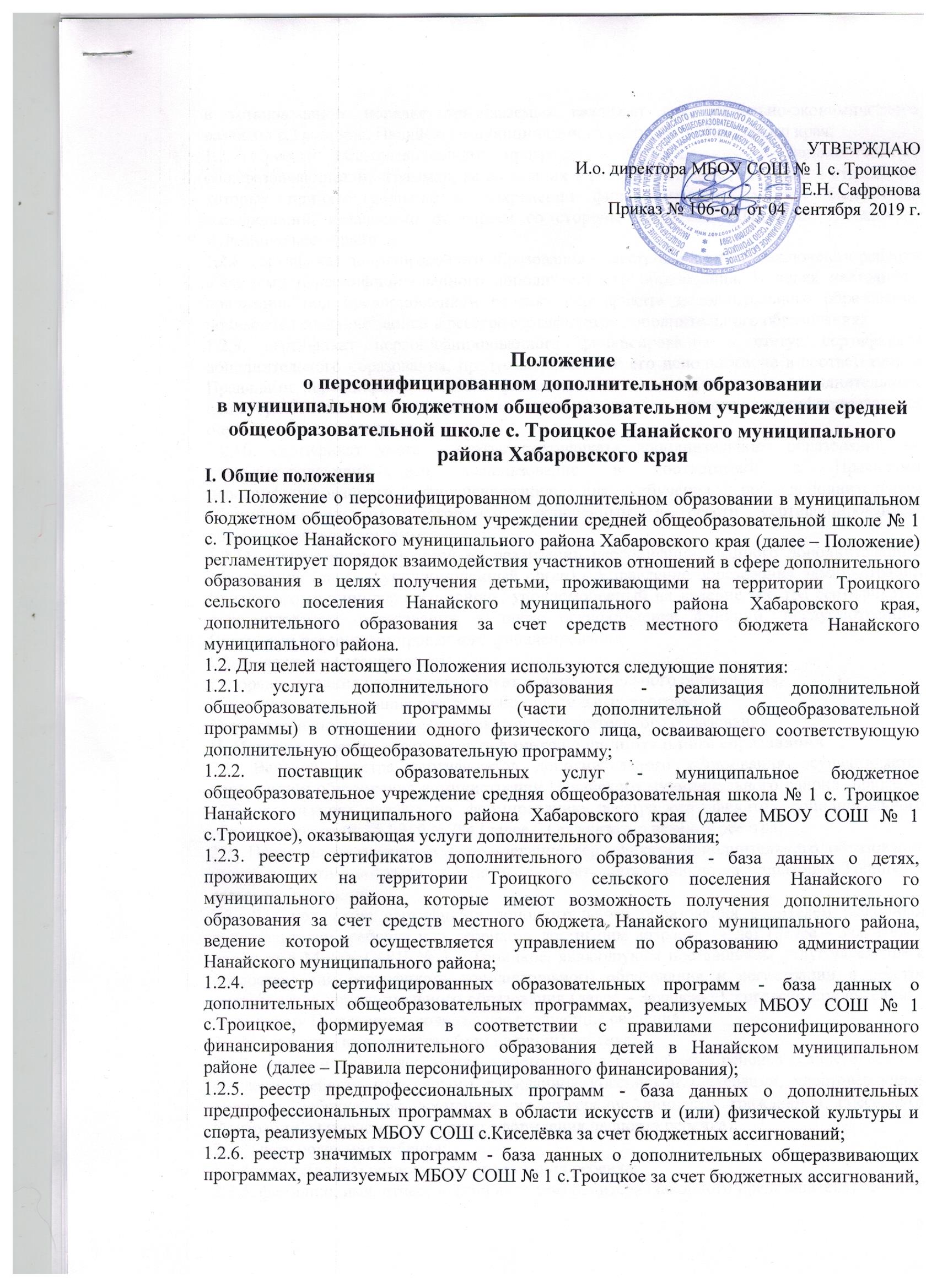  независимо от спроса со стороны населения с.Троицкое Нанайского муниципального района;1.2.8. сертификат дополнительного образования - реестровая запись о включении ребенка в систему персонифицированного дополнительного образования. В целях настоящего положения под предоставлением ребенку сертификата дополнительного образования понимается создание записи в реестре сертификатов дополнительного образования;1.2.9. сертификат персонифицированного финансирования - статус сертификата дополнительного образования, предусматривающий его использование в соответствии с Правилами персонифицированного финансирования для обучения по дополнительным общеобразовательным программам, включенным в реестр сертифицированных образовательных программ;1.2.10. сертификат учета - статус сертификата дополнительного образования, не предусматривающий его использование в соответствии с Правилами персонифицированного финансирования для обучения по дополнительным общеобразовательным программам, включенным в реестр сертифицированных образовательных программ;1.2.11. уполномоченный орган по реализации персонифицированного дополнительного образования (далее – уполномоченный орган) - Управление образования администрации Нанайского муниципального района, уполномоченный на ведение реестра сертификатов дополнительного образования, а также осуществление функций, предусмотренных Правилами персонифицированного финансирования.1.3. Положение устанавливает:1) порядок ведения реестра сертификатов дополнительного образования;2) порядок формирования реестров образовательных программ;3) порядок использования сертификатов дополнительного образования.II. Порядок ведения реестра сертификатов дополнительного образования2.1. Ведение реестра сертификатов дополнительного образования осуществляется управлением образования администрации Нанайского муниципального района  приказом «Об организации работы по формированию реестра сертификатов дополнительного образования» от 06.08.2019 №784 (далее – Организатор ведения реестра).2.2. Право на получение и использование сертификата дополнительного образования имеют все дети в возрасте от 5-ти до 18-ти лет, проживающие на территории Троицкого сельского поселения.2.3. Для получения сертификата дополнительного образования родителем (законным представителем) ребенка или ребенком, достигшим возраста 14 лет (далее – Заявитель), подается в МБОУ СОШ № 1 с.Троицкое, являющуюся поставщиком услуг заявление о предоставлении сертификата дополнительного образования и регистрации в реестре сертификатов дополнительного образования (далее – Заявление), согласно приложению к настоящему Положению, содержащее следующие сведения:2.3.1. фамилию, имя, отчество (при наличии) ребенка;2.3.2. серию и номер документа, удостоверяющего личность ребенка (свидетельство о рождении ребенка или паспорт гражданина Российской Федерации, удостоверяющий личность ребенка или временное удостоверение личности гражданина Российской Федерации, выдаваемое на период оформления паспорта ребенка);2.3.3. дату рождения ребенка;2.3.4. место (адрес) регистрации/проживания ребенка;2.3.5. фамилию, имя, отчество (при наличии) родителя (законного представителя) ребенка;2.3.6. контактную информацию родителя (законного представителя) ребенка;2.3.7. согласие Заявителя на обработку персональных данных в порядке, установленном Федеральным законом Российской Федерации от 27 июля 2006 года № 152-ФЗ «О персональных данных»;2.3.8. отметку об ознакомлении Заявителя с условиями предоставления, использования, прекращения действия сертификата дополнительного образования, а также Правилами персонифицированного финансирования;2.3.9. сведения о ранее выданном сертификате дополнительного образования в другом муниципальном районе (городском округе) (в случае если сертификат дополнительного образования был ранее выдан в другом муниципальном районе (городском округе);2.3.10. обязательство Заявителя уведомлять образовательное учреждение МБОУ СОШ № 1 с. Троицкое, являющуюся поставщиком услуг, посредством личного обращения с предоставлением подтверждающих документов об изменениях указанных в Заявлении сведений в течение 20 рабочих дней после возникновения соответствующих изменений.2.4. Заявитель одновременно с заявлением представляет копии следующих документов:2.4.1. свидетельство о рождении ребенка или паспорт гражданина Российской Федерации, удостоверяющий личность ребенка, или временное удостоверение личности гражданина Российской Федерации, выдаваемое на период оформления паспорта ребенка;2.4.2. документ, удостоверяющий личность родителя (законного представителя) ребенка;2.4.3. свидетельство о регистрации ребенка по месту жительства или по месту пребывания, или иной документ, содержащий сведения о регистрации ребенка по месту жительства или по месту пребывания.2.5. Заявитель предоставляет копии документов с предъявлением подлинников документов либо копии документов, заверенные в нотариальном порядке. При представлении заявителем копий документов с подлинниками должностное лицо осуществляющее прием документов, делает на копиях отметку об их соответствии подлинникам и возвращает подлинники заявителю.2.6. Заявление регистрируется должностным лицом, осуществляющим прием документов, в день представления Заявителем Заявления и копий всех необходимых документов, предусмотренных пунктом 2.4 настоящего Положения.2.7. В случае если к Заявлению приложены не все документы, предусмотренные пунктом 2.4 настоящего Положения, должностное лицо, осуществляющее прием документов, возвращает Заявителю Заявление и представленные документы в день представления Заявителем Заявления.2.8. Прием и регистрация Заявлений и документов, предусмотренных пунктом 2.4 настоящего Положения осуществляется образовательными организациями, являющимися поставщиками услуг.2.9. При приеме Заявления и документов, предусмотренных пунктом 2.4 настоящего Положения, МБОУ СОШ № 1 с. Троицкое, являющаяся поставщиками услуг, самостоятельно проверяют достоверность представленных сведений, и в течение 3-х рабочих дней с момента поступления Заявления передает Заявление и документы в уполномоченный орган (Организатор ведения реестра).2.10. Организатор ведения реестра в течение 3-х рабочих дней со дня получения Заявления и документов определяет соответствие сведений условиям, указанным в подпункте 2.11 настоящего Положения.2.11. Положительное решение о предоставлении сертификата дополнительного образования принимается уполномоченным органом (организатором ведения реестра) при одновременном выполнении следующих условий:2.11.1. ребенок проживает на территории Троицкого сельского поселения Нанайского муниципального района;2.11.2. в реестре сертификатов дополнительного образования Нанайского муниципального района отсутствует запись о предоставленном ранее сертификате дополнительного образования;2.11.3. в реестрах сертификатов дополнительного образования других муниципальных районов (городских округов) отсутствуют сведения о действующих договорах об обучении ребенка, оказываемых ему услугах по реализации дополнительных общеобразовательных программ;2.11.4. в Заявлении указаны достоверные сведения, подтверждаемые прилагаемыми документами;2.11.5. Заявитель, а также ребенок (в случае достижения возраста 14-ти лет и в случае если ребенок не является Заявителем) предоставил согласие на обработку персональных данных для целей персонифицированного учета и персонифицированного финансирования дополнительного образования детей.2.12. В течение 1 рабочего дня после принятия положительного решения о предоставлении ребенку сертификата дополнительного образования Организатор ведения реестра создает запись в реестре сертификатов дополнительного образования с указанием номера сертификата, состоящего из 10 цифр, определяемых случайным образом, а также сведений о ребенке и родителе (законном представителе) ребенка, а в случае, предусмотренном пунктом 2.14 настоящего Положения, подтверждает соответствующую запись в реестре сертификатов дополнительного образования.2.13. При создании записи о сертификате дополнительного образования в реестре сертификатов дополнительного образования для сертификата дополнительного образования устанавливается статус сертификата учета, к которой относится ребенок в соответствии с Программой персонифицированного финансирования Нанайского муниципального района.2.14. В случае использования организатором ведения реестра информационной системы персонифицированного дополнительного образования Заявитель может направить электронную заявку на создание записи в реестре сертификатов дополнительного образования, которая должна содержать сведения, указанные в пункте 2.3 настоящего Положения (далее – электронная заявка).В течение 1 рабочего дня после поступления электронной заявки уполномоченным органом (организатором ведения реестра) создается запись о сертификате дополнительного образования в реестре сертификатов дополнительного образования, для которой устанавливается статус, не предусматривающий возможности использования сертификата дополнительного образования (далее – Ожидающая запись).Ребенок вправе использовать сведения об Ожидающей записи для выбора образовательных программ и изменения статуса сертификата дополнительного образования.МБОУ СОШ № 1 с.Троицкое имеет право зачислить ребенка на выбранные им образовательные программы после подтверждения Ожидающей записи. Подтверждение Ожидающей записи осуществляется уполномоченным органом (организатором ведения реестра) в соответствии с пунктами 2.3–2.12 настоящего Положения.В случае если в течение 30-ти рабочих дней после создания Ожидающей записи Заявитель не предоставит в уполномоченный орган Заявление и документы, предусмотренные пунктом 2.4 настоящего Положения, Ожидающая запись исключается организатором ведения реестра из реестра сертификатов дополнительного образования.2.15. В случае если на момент получения сертификата дополнительного образования  в Нанайском муниципальном районе у ребенка имеется действующий сертификат дополнительного образования, предоставленный в другом муниципальной районе (городском округе), организатор ведения реестра при принятии положительного решения о предоставлении сертификата дополнительного образования Нанайского муниципального района направляет уведомление в уполномоченный орган (уполномоченную организацию), в реестр сертификатов дополнительного образования которого(ой) внесена реестровая запись о сертификате ребенка, о предоставлении ребенку сертификата дополнительного образования на территории Нанайского муниципального района. При этом в реестре сертификатов дополнительного образования Нанайского муниципального района создается реестровая запись с номером сертификата дополнительного образования, соответствующим ранее выданному номеру сертификата дополнительного образования.2.16. Приостановление действия сертификата дополнительного образования осуществляется уполномоченным органом в случаях:2.16.1. письменного обращения со стороны родителя (законного представителя) ребенка или непосредственно ребенка (в случае достижения возраста 14-ти лет), которому предоставлен сертификат дополнительного образования;2.16.2. нарушения со стороны родителя (законного представителя) ребенка и(или) ребенка (в случае достижения возраста 14-ти лет), которому предоставлен сертификат дополнительного образования Правил персонифицированного финансирования.2.17. Исключение сертификата дополнительного образования из реестра сертификатов дополнительного образования осуществляется уполномоченным органом в случаях:2.17.1. письменного обращения со стороны родителя (законного представителя) ребенка или непосредственно ребенка (в случае достижения возраста 14-ти лет), которому предоставлен сертификат дополнительного образования;2.17.2. поступления уведомления от уполномоченного органа (уполномоченной организации) другого муниципального района (городского округа) о предоставлении сертификата дополнительного образования ребенку, сведения о котором содержатся в соответствующей реестровой записи;2.17.3 достижения ребенком предельного возраста, установленного пунктом 2.2 настоящего Положения.2.18. В случае, предусмотренном пунктом 2.17.2 настоящего Положения, исключение сертификата дополнительного образования из реестра сертификатов дополнительного образования осуществляется по завершению ребенком обучения по осваиваемым им на момент достижения предельного возраста, установленного пунктом 2.2 настоящего Положения, дополнительным общеобразовательным программам (частям).2.19. Информация о порядке получения сертификата дополнительного образования, включая форму заявления, требования к предоставляемым документам, размещается в открытых информационных источниках (на сайте МБОУ СОШ № 1 с.Троицкое).III. Порядок формирования реестров дополнительных общеобразовательных программ3.1. В целях обеспечения вариативности и доступности дополнительного образования уполномоченный орган осуществляет ведение реестров образовательных программ (реестра сертифицированных образовательных программ, реестра предпрофессиональных программ, реестра значимых программ, реестра общеразвивающих программ), доступных для прохождения обучения детьми, имеющими сертификаты дополнительного образования.3.2. В реестр сертифицированных образовательных программ включаются дополнительные общеобразовательные программы, прошедшие сертификацию в установленном Правилами персонифицированного финансирования порядке, реализуемые поставщиками образовательных услуг, доступные для прохождения обучения за счет сертификатов дополнительного образования.3.3. В целях формирования реестров предпрофессиональных программ, значимых программ, общеразвивающих программ МБОУ СОШ № 1 с.Троицкое, осуществляющая образовательную деятельность по реализации дополнительных общеобразовательных программ за счет бюджетных ассигнований местного бюджета Нанайского муниципального района, ежегодно до 15 августа и до 15 декабря текущего года передают уполномоченному органу перечень реализуемых ею дополнительных общеобразовательных программ (далее – перечень образовательных программ МБОУ СОШ № 1 с.Троицкое).3.4. Решения о включении дополнительной общеобразовательной программы в соответствующий реестр образовательных программ, максимальной численности обучающихся по соответствующей программе за счет и в пределах бюджетных ассигнований местного бюджета Нанайского муниципального района, предусмотренных решением о бюджете на плановый финансовый год на соответствующие цели, принимаются не позднее 20 декабря текущего года по результатам рассмотрения перечней образовательных программ комиссией по формированию реестров программ дополнительного образования (далее – МОЦ), состав которой ежегодно утверждается распоряжением управления образования администрации Нанайского муниципального района.Решения о корректировке реестров образовательных программ, максимальной численности обучающихся по соответствующей программе за счет и в пределах бюджетных ассигнований местного бюджета Нанайского муниципального района на период с сентября по декабрь текущего года принимаются МОЦ не позднее 1 октября текущего года. В МОЦ по реестрам в обязательном порядке включаются представители органов местного самоуправления, осуществляющих функции и полномочия учредителей, в отношении образовательных организаций, осуществляющих деятельность за счет бюджетных ассигнований местного бюджета Нанайского муниципального района.3.5. Решения о включении дополнительных общеобразовательных программ в соответствующие реестры образовательных программ, максимальной численности обучающихся МБОУ СОШ № 1 с.Троицкое, являющейся поставщиком услуг, принимаемые МОЦ, учитываются органами местного самоуправления, осуществляющими функции и полномочия учредителей, при формировании и утверждении муниципальных заданий учреждениям.3.6. Решение о включении дополнительной предпрофессиональной программы в реестр предпрофессиональных программ и установлении максимальной численности обучающихся по данной программе МОЦ принимает с учетом оценки потребности населения муниципалитета в соответствующей программе и направлений социально-экономического развития муниципалитета.3.7. Решение о включении дополнительной общеразвивающей программы в реестр значимых программ МОЦ принимает в случае одновременного соответствия дополнительной общеразвивающей программы не менее чем двум из следующих условий:3.7.1. образовательная программа специально разработана в целях сопровождения отдельных категорий обучающихся;3.7.2. образовательная программа специально разработана в целях сопровождения социально-экономического развития муниципалитета;3.7.3. образовательная программа специально разработана в целях сохранения традиций муниципалитета и формирования патриотического самосознания детей;3.7.4. образовательная программа специально разработана в целях профилактики и предупреждения нарушений требований законодательства Российской Федерации, в том числе в целях профилактики детского дорожно-транспортного травматизма, девиантного поведения детей и подростков;3.7.5. образовательная программа не будет востребована населением, в случае ее реализации в рамках системы персонифицированного финансирования дополнительного образования;3.7.6. образовательная программа специально разработана в целях развития детей по обозначенным на уровне Нанайского муниципального района или Хабаровского края приоритетным видам деятельности.3.8. В случае если дополнительная общеобразовательная программа, включенная в перечень образовательных программ МБОУ СОШ с. Троицкое, не удовлетворяет условиям включения в реестр значимых программ, указанным впункте 3.7 настоящего Положения, и при этом не соответствует условиям включения образовательной программы в реестр сертифицированных образовательных программ, установленным Правилами персонифицированного финансирования, МОЦ вправе принять решение о ее включении в реестр общеразвивающих программ. Решение о включении дополнительной общеобразовательной программы в реестр общеразвивающих программ принимается по окончанию завершения формирования реестров предпрофессиональных программ и значимых программ, с учетом доступных после формирования указанных реестров остатков бюджетных ассигнований.IV. Порядок использования сертификатов дополнительного образования4.1. Сертификат дополнительного образования может использоваться для получения ребенком дополнительного образования в МБОУ СОШ с.Троицкое по любой из дополнительных общеобразовательных программ, включенной в любой из реестров образовательных программ.4.2. Сертификат дополнительного образования не может одновременно использоваться для получения образования по дополнительным общеобразовательным программам, включенным в реестр сертифицированных образовательных программ и реестр общеразвивающих программ. В целях определения возможности использования сертификата дополнительного образования для получения образования по дополнительным общеобразовательным программам, включенным в реестр сертифицированных образовательных программ и реестр общеразвивающих программ, сертификату дополнительного образования присваивается статус сертификата учета или сертификата персонифицированного финансирования.4.3. Статус сертификата персонифицированного финансирования присваивается сертификату дополнительного образования при приеме МБОУ СОШ с.Троицкое, а заявления о зачислении или предварительной заявки на обучение в электронном виде (далее – Заявка на обучение) по дополнительной общеобразовательной программе, включенной в реестр сертифицированных образовательных программ, в случае соблюдения условий, установленных пунктом 4.5 настоящего Положения. 4.4. Статус сертификата учета присваивается сертификату дополнительного образования при приеме МБОУ СОШ с. Троицкое Заявки на обучение по дополнительной общеобразовательной программе, включенной в реестр общеразвивающих программ, в случае соблюдения условий, установленных пунктом 4.6 настоящего Положения. В ином случае статус сертификата не меняется.4.5. Перевод сертификата дополнительного образования в статус сертификата персонифицированного финансирования осуществляется при условии отсутствия фактов текущего использования сертификата дополнительного образования для обучения по дополнительным общеобразовательным программам в объеме, не предусмотренном пунктом 4.11 настоящего Положения.4.6. Перевод сертификата дополнительного образования в статус сертификата учета осуществляется при условии отсутствия списания денежных средств с сертификата дополнительного образования в текущем финансовом году в целях оплаты услуг дополнительного образования в рамках системы персонифицированного финансирования дополнительного образования.4.7. Перевод сертификата дополнительного образования в статус сертификата персонифицированного финансирования, в случае соблюдения условий, установленных пунктом 4.5 настоящего Положения, осуществляется уполномоченным органом:4.7.1. в день подачи Заявки на обучение по дополнительной общеобразовательной программе, включенной в реестр сертифицированных образовательных программ, в случае если на момент подачи заявки на обучение общий объем обеспечения действующих сертификатов дополнительного образования со статусом сертификата персонифицированного финансирования не достиг совокупного объема обеспечения сертификатов персонифицированного финансирования, установленного Параметрами персонифицированного финансирования;4.7.2. по мере высвобождения зарезервированных для обеспечения сертификатов персонифицированного финансирования средств, предусмотренных Параметрами персонифицированного финансирования в порядке общей очереди в зависимости от времени и даты направления уведомления на смену статуса сертификата.4.8. В случае наличия фактов использования сертификата дополнительного образования в текущем финансовом году в качестве сертификата учета для обучения по дополнительным общеобразовательным программам, освоение которых не предусмотрено пунктом 4.11 настоящего Положения, при переводе сертификата дополнительного образования в статус сертификата персонифицированного финансирования номинал сертификата персонифицированного финансирования устанавливается в размере номинала сертификата, уменьшенного пропорционально числу дней, оставшихся до завершения текущего финансового года с момента подачи уведомления об изменении статуса сертификата дополнительного образования, без учета периода отпусков в системе дополнительного образования.4.9. Перевод сертификата дополнительного образования в статус сертификата учета, в случае соблюдения условий, установленных пунктом 4.6 настоящего Положения, осуществляется уполномоченным органом в день подачи Заявки на обучение по дополнительной общеобразовательной программе, включенной в реестр общеразвивающих программ.4.10. Сертификат дополнительного образования, имеющий статус сертификата персонифицированного финансирования, подлежит автоматическому переводу в статус сертификата учета без направления Заявки на обучение в случаях:4.10.1. при отклонении всех ранее поданных с использованием сертификата дополнительного образования заявок на обучение по дополнительным общеобразовательным программам, включенным в реестр сертифицированных образовательных программ, при одновременном отсутствии в текущем финансовом году заключенных с использованием сертификата дополнительного образования договоров на обучение в рамках системы персонифицированного финансирования;4.10.2. при наступлении очередного финансового года, за исключением случаев, когда с использованием сертификата дополнительного образования в рамках системы персонифицированного финансирования дополнительного образования были заключены договоры, действующие в очередном финансовом году.4.11. Максимальное количество услуг, получение которых предусматривается по дополнительным образовательным программам, включенным в соответствующий реестр образовательных программ, в зависимости от статуса сертификата устанавливается в соответствии с Таблицей 1.Таблица 1Максимальное количество услуг,
получение которых предусматривается по образовательным программам, включенным в соответствующий реестр образовательных программ 
4.12. При подаче с использованием сертификата дополнительного образования Заявок на обучение по дополнительным общеобразовательным программам, включенным в реестры предпрофессиональных программ, значимых программ, общеразвивающих программ, МБОУ СОШ с.Троицкое запрашивает в уполномоченном органе информацию о возможности использования соответствующего сертификата дополнительного образования для обучения по выбранной программе, а также о достижении ограничения на зачисление на обучение по соответствующему сертификату дополнительного образования.В случае если использование соответствующего сертификата дополнительного образования для обучения по выбранной программе невозможно, либо если по результатам зачисления на обучение по выбранной дополнительной общеобразовательной программе объем оказываемых услуг превысит максимальное количество оказываемых услуг, установленное пунктом 4.11 настоящего Положения для соответствующего сертификата дополнительного образования, МБОУ СОШ с.Троицкое отклоняет поступившую заявку на обучение.4.13. При отсутствии оснований для отклонения заявки на обучение, поданной от лица ребенка, предусмотренных пунктом 4.11 настоящего Положения, поставщик образовательных услуг МБОУ СОШ с.Троицкое рассматривает заявку на соответствие требованиям, установленным порядком приема на обучение по дополнительным общеобразовательным программам и в случае выполнения условий порядка зачисления на обучение по выбранной образовательной программе зачисляет ребенка на обучение. О факте зачисления ребенка по выбранной образовательной программе с использованием соответствующего сертификата дополнительного образования МБОУ СОШ с.Троицкое в течение 3 рабочих дней информирует уполномоченный орган.4.14. Поставщик образовательных услуг МБОУ СОШ с. Троицкое в течение 3 рабочих дней с момента прекращения образовательных отношений с ребенком (момента отчисления ребенка) информирует уполномоченный орган о факте прекращения образовательных отношений по соответствующему сертификату дополнительного образования.4.15. Порядок использования сертификата дополнительного образования для обучения по дополнительным общеобразовательным программам, включенным в реестр сертифицированных образовательных программ определяется Правилами персонифицированного финансирования и Параметрами персонифицированного финансирования.4.16. В случае если на начало нового учебного года ребенок продолжает обучение по образовательным программам, включенным в реестры предпрофессиональных, значимых и общеразвивающих программ, при этом, число получаемых им услуг, превышает возможности для зачислений, предусмотренные пунктами 4.11 настоящего Положения, МБОУ СОШ с.Троицкое, на обучение по программам которой зачислен соответствующий ребенок, продолжает его обучение, независимо от количества получаемых ребенком услуг. При этом зачисление указанного ребенка на новые образовательные программы осуществляется в общем порядке.ПриложениеЗаявление о предоставлении сертификата дополнительного образования и регистрации в реестре сертификатов дополнительного образования
 С Уставом МБОУ СОШ с.Троицкое, лицензией на право ведения образовательной деятельности, основными образовательными программами, реализуемыми МБОУ СОШ с.Троицкое, условиями предоставления, использования, прекращения действия сертификата дополнительного образования и Правилами персонифицированного финансирования ознакомлен (а)Даю согласие на обработку персональных данных в порядке, установленном Федеральным законом Российской Федерации от 27 июля 2006 года № 152-ФЗ «О персональных данных»Обязуюсь уведомлять в течение 20 рабочих дней образовательную организацию, являющуюся поставщиком услуг, посредством личного обращения с предоставлением подтверждающих документов об изменениях сведений, указанных в Заявлении. Сведения о ранее выданном сертификате дополнительного образования в другом муниципальном районе (городском округе) ______________________________Статус сертификатаМаксимальное количество услуг, получение которых предусматривается по образовательным программам, включенным в соответствующий реестр образовательных программМаксимальное количество услуг, получение которых предусматривается по образовательным программам, включенным в соответствующий реестр образовательных программМаксимальное количество услуг, получение которых предусматривается по образовательным программам, включенным в соответствующий реестр образовательных программМаксимальное совокупное количество услуг, получение которых допускаетсяСтатус сертификатаРеестр предпрофессио-нальных программРеестр значимых программРеестр общеразвивающих программМаксимальное совокупное количество услуг, получение которых допускаетсяДети в возрасте от 5-ти до 18-ти летДети в возрасте от 5-ти до 18-ти летДети в возрасте от 5-ти до 18-ти летДети в возрасте от 5-ти до 18-ти летДети в возрасте от 5-ти до 18-ти летСертификат учета2213Сертификат персонифицированного финансирования11-2Данные заявителяДанные заявителяДанные заявителяДанные заявителяДанные заявителяДанные заявителяДанные заявителяДанные заявителяДанные заявителяДанные заявителяДанные заявителяФамилияФамилияФамилияФамилияИмяИмяИмяИмяОтчествоОтчествоОтчествоОтчествоДата рожденияДата рожденияДата рожденияДата рожденияДокумент, удостоверяющий личность заявителяДокумент, удостоверяющий личность заявителяДокумент, удостоверяющий личность заявителяДокумент, удостоверяющий личность заявителяДокумент, удостоверяющий личность заявителяДокумент, удостоверяющий личность заявителяДокумент, удостоверяющий личность заявителяДокумент, удостоверяющий личность заявителяДокумент, удостоверяющий личность заявителяДокумент, удостоверяющий личность заявителяДокумент, удостоверяющий личность заявителяВидВидВидСерияСерияСерияНомерНомерВыданВыданВыданДата выдачиДата выдачиДата выдачиДата выдачиАдрес регистрации заявителяАдрес регистрации заявителяАдрес регистрации заявителяАдрес регистрации заявителяАдрес регистрации заявителяАдрес регистрации заявителяАдрес регистрации заявителяАдрес регистрации заявителяАдрес регистрации заявителяАдрес регистрации заявителяАдрес регистрации заявителяИндексРегионРегионРегионРайонНаселенный пунктНаселенный пунктНаселенный пунктУлицаДом Квартира Квартира КвартираАдрес места жительства заявителяАдрес места жительства заявителяАдрес места жительства заявителяАдрес места жительства заявителяАдрес места жительства заявителяАдрес места жительства заявителяАдрес места жительства заявителяАдрес места жительства заявителяАдрес места жительства заявителяАдрес места жительства заявителяАдрес места жительства заявителяИндексИндексРегионРегионРегионРегионРегионРайонРайонНаселенный пунктНаселенный пунктНаселенный пунктНаселенный пунктНаселенный пунктУлицаУлицаДомДом КвартираКонтактные данныеКонтактные данныеКонтактные данныеКонтактные данныеКонтактные данныеКонтактные данныеКонтактные данныеКонтактные данныеДанные ребенкаДанные ребенкаДанные ребенкаДанные ребенкаДанные ребенкаДанные ребенкаДанные ребенкаДанные ребенкаДанные ребенкаДанные ребенкаДанные ребенкаДанные ребенкаДанные ребенкаДанные ребенкаФамилияФамилияФамилияФамилияФамилияФамилияФамилияФамилияФамилияИмяИмяИмяИмяИмяИмяИмяИмяИмяОтчествоОтчествоОтчествоОтчествоОтчествоОтчествоОтчествоОтчествоОтчествоСерия и номер документа, удостоверяющего личность (свидетельство о рождении/ паспорт)Серия и номер документа, удостоверяющего личность (свидетельство о рождении/ паспорт)Серия и номер документа, удостоверяющего личность (свидетельство о рождении/ паспорт)Серия и номер документа, удостоверяющего личность (свидетельство о рождении/ паспорт)Серия и номер документа, удостоверяющего личность (свидетельство о рождении/ паспорт)Серия и номер документа, удостоверяющего личность (свидетельство о рождении/ паспорт)Серия и номер документа, удостоверяющего личность (свидетельство о рождении/ паспорт)Серия и номер документа, удостоверяющего личность (свидетельство о рождении/ паспорт)Серия и номер документа, удостоверяющего личность (свидетельство о рождении/ паспорт)Дата рожденияДата рожденияДата рожденияДата рожденияДата рожденияДата рожденияДата рожденияДата рожденияДата рожденияАдрес регистрации/проживанияАдрес регистрации/проживанияАдрес регистрации/проживанияАдрес регистрации/проживанияАдрес регистрации/проживанияАдрес регистрации/проживанияАдрес регистрации/проживанияАдрес регистрации/проживанияАдрес регистрации/проживанияДанные представителя (уполномоченного лица)Данные представителя (уполномоченного лица)Данные представителя (уполномоченного лица)Данные представителя (уполномоченного лица)Данные представителя (уполномоченного лица)Данные представителя (уполномоченного лица)Данные представителя (уполномоченного лица)Данные представителя (уполномоченного лица)Данные представителя (уполномоченного лица)Данные представителя (уполномоченного лица)Данные представителя (уполномоченного лица)Данные представителя (уполномоченного лица)Данные представителя (уполномоченного лица)Данные представителя (уполномоченного лица)ФамилияФамилияФамилияФамилияФамилияФамилияИмяИмяИмяИмяИмяИмяОтчествоОтчествоОтчествоОтчествоОтчествоОтчествоДокумент, удостоверяющий личность представителя (уполномоченного лица)Документ, удостоверяющий личность представителя (уполномоченного лица)Документ, удостоверяющий личность представителя (уполномоченного лица)Документ, удостоверяющий личность представителя (уполномоченного лица)Документ, удостоверяющий личность представителя (уполномоченного лица)Документ, удостоверяющий личность представителя (уполномоченного лица)Документ, удостоверяющий личность представителя (уполномоченного лица)Документ, удостоверяющий личность представителя (уполномоченного лица)Документ, удостоверяющий личность представителя (уполномоченного лица)Документ, удостоверяющий личность представителя (уполномоченного лица)Документ, удостоверяющий личность представителя (уполномоченного лица)Документ, удостоверяющий личность представителя (уполномоченного лица)Документ, удостоверяющий личность представителя (уполномоченного лица)Документ, удостоверяющий личность представителя (уполномоченного лица)ВидВидСерияСерияНомерНомерНомерНомерНомерНомерНомерНомерНомерВыданВыданДата выдачи  Дата выдачи  Дата выдачи  Дата выдачи  Дата выдачи  
Адрес регистрации представителя (уполномоченного лица)
Адрес регистрации представителя (уполномоченного лица)
Адрес регистрации представителя (уполномоченного лица)
Адрес регистрации представителя (уполномоченного лица)
Адрес регистрации представителя (уполномоченного лица)
Адрес регистрации представителя (уполномоченного лица)
Адрес регистрации представителя (уполномоченного лица)
Адрес регистрации представителя (уполномоченного лица)
Адрес регистрации представителя (уполномоченного лица)
Адрес регистрации представителя (уполномоченного лица)
Адрес регистрации представителя (уполномоченного лица)
Адрес регистрации представителя (уполномоченного лица)
Адрес регистрации представителя (уполномоченного лица)
Адрес регистрации представителя (уполномоченного лица)ИндексИндексИндексРегионРегионРегионРегионРегионРегионРегионРайонРайонРайонНаселенный пунктНаселенный пунктНаселенный пунктНаселенный пунктНаселенный пунктНаселенный пунктНаселенный пунктУлицаУлицаУлицаДомДомДомКвартираКвартираКвартираКвартираКвартираАдрес места жительства представителя (уполномоченного лица)Адрес места жительства представителя (уполномоченного лица)Адрес места жительства представителя (уполномоченного лица)Адрес места жительства представителя (уполномоченного лица)Адрес места жительства представителя (уполномоченного лица)Адрес места жительства представителя (уполномоченного лица)Адрес места жительства представителя (уполномоченного лица)Адрес места жительства представителя (уполномоченного лица)Адрес места жительства представителя (уполномоченного лица)Адрес места жительства представителя (уполномоченного лица)Адрес места жительства представителя (уполномоченного лица)Адрес места жительства представителя (уполномоченного лица)Адрес места жительства представителя (уполномоченного лица)Адрес места жительства представителя (уполномоченного лица)ИндексРегионРегионРегионРегионРегионРегионРегионРайонНаселенный пунктНаселенный пунктНаселенный пунктНаселенный пунктНаселенный пунктНаселенный пунктНаселенный пунктУлицаДом Квартира Квартира КвартираКонтактные данные (телефон/электронный адрес)Контактные данные (телефон/электронный адрес)Контактные данные (телефон/электронный адрес)Контактные данные (телефон/электронный адрес)Контактные данные (телефон/электронный адрес)Контактные данные (телефон/электронный адрес)Контактные данные (телефон/электронный адрес)Представлены следующие документыПредставлены следующие документы123ДатаПодпись/ФИО